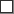 PIH Pathology Submission FormFamily name:  Family name:  Family name:  Family name:  Family name:        Given name:      Given name:      Given name:      Given name:      Given name:Age: Age: Age: Age:  Sex: Sex: Sex:Cell #:Cell #:Cell #:Cell #:Cell #:ID #:ID #:ID #:ID #:ID #:SITE OF CARE:SITE OF CARE:SITE OF CARE:SITE OF CARE:SITE OF CARE:SITE OF CARE:SITE OF CARE:SITE OF CARE:SITE OF CARE:SITE OF CARE:SITE OF CARE:SITE OF CARE:SITE OF CARE:SITE OF CARE:SITE OF CARE:SITE OF CARE:SITE OF CARE:SITE OF CARE:SITE OF CARE:SITE OF CARE:SITE OF CARE:SITE OF CARE:SITE OF CARE:SITE OF CARE:SITE OF CARE:SITE OF CARE:SITE OF CARE:☐  Clinique Bon Sauver, Cange☐  Hopital St Nicholas/St Marc☐ Hopital de Mirebalais (HUM)☐ Hinche☐  Other: _____________☐ Hopital de Mirebalais (HUM)☐ Hinche☐  Other: _____________☐ Hopital de Mirebalais (HUM)☐ Hinche☐  Other: _____________☐ Hopital de Mirebalais (HUM)☐ Hinche☐  Other: _____________☐ Hopital de Mirebalais (HUM)☐ Hinche☐  Other: _____________☐ Hopital de Mirebalais (HUM)☐ Hinche☐  Other: _____________Is the patient currently inpatient?        ☐  Yes (INpatient)      ☐  No (OUTpatient)Is the patient currently inpatient?        ☐  Yes (INpatient)      ☐  No (OUTpatient)Is the patient currently inpatient?        ☐  Yes (INpatient)      ☐  No (OUTpatient)Is the patient currently inpatient?        ☐  Yes (INpatient)      ☐  No (OUTpatient)Is the patient currently inpatient?        ☐  Yes (INpatient)      ☐  No (OUTpatient)Is the patient currently inpatient?        ☐  Yes (INpatient)      ☐  No (OUTpatient)Is the patient currently inpatient?        ☐  Yes (INpatient)      ☐  No (OUTpatient)Is the patient currently inpatient?        ☐  Yes (INpatient)      ☐  No (OUTpatient)Is the patient currently inpatient?        ☐  Yes (INpatient)      ☐  No (OUTpatient)Is the patient currently inpatient?        ☐  Yes (INpatient)      ☐  No (OUTpatient)Is the patient currently inpatient?        ☐  Yes (INpatient)      ☐  No (OUTpatient)Is the patient currently inpatient?        ☐  Yes (INpatient)      ☐  No (OUTpatient)Is the patient currently inpatient?        ☐  Yes (INpatient)      ☐  No (OUTpatient)Is the patient currently inpatient?        ☐  Yes (INpatient)      ☐  No (OUTpatient)Is the patient currently inpatient?        ☐  Yes (INpatient)      ☐  No (OUTpatient)Is the patient currently inpatient?        ☐  Yes (INpatient)      ☐  No (OUTpatient)Is the patient currently inpatient?        ☐  Yes (INpatient)      ☐  No (OUTpatient)Is the patient currently inpatient?        ☐  Yes (INpatient)      ☐  No (OUTpatient)Is the patient currently inpatient?        ☐  Yes (INpatient)      ☐  No (OUTpatient)Is the patient currently inpatient?        ☐  Yes (INpatient)      ☐  No (OUTpatient)☐  Clinique Bon Sauver, Cange☐  Hopital St Nicholas/St Marc☐ Hopital de Mirebalais (HUM)☐ Hinche☐  Other: _____________☐ Hopital de Mirebalais (HUM)☐ Hinche☐  Other: _____________☐ Hopital de Mirebalais (HUM)☐ Hinche☐  Other: _____________☐ Hopital de Mirebalais (HUM)☐ Hinche☐  Other: _____________☐ Hopital de Mirebalais (HUM)☐ Hinche☐  Other: _____________☐ Hopital de Mirebalais (HUM)☐ Hinche☐  Other: _____________Is this the first consultation?               ☐  Yes (Initial)           ☐  No (Follow up)Is this the first consultation?               ☐  Yes (Initial)           ☐  No (Follow up)Is this the first consultation?               ☐  Yes (Initial)           ☐  No (Follow up)Is this the first consultation?               ☐  Yes (Initial)           ☐  No (Follow up)Is this the first consultation?               ☐  Yes (Initial)           ☐  No (Follow up)Is this the first consultation?               ☐  Yes (Initial)           ☐  No (Follow up)Is this the first consultation?               ☐  Yes (Initial)           ☐  No (Follow up)Is this the first consultation?               ☐  Yes (Initial)           ☐  No (Follow up)Is this the first consultation?               ☐  Yes (Initial)           ☐  No (Follow up)Is this the first consultation?               ☐  Yes (Initial)           ☐  No (Follow up)Is this the first consultation?               ☐  Yes (Initial)           ☐  No (Follow up)Is this the first consultation?               ☐  Yes (Initial)           ☐  No (Follow up)Is this the first consultation?               ☐  Yes (Initial)           ☐  No (Follow up)Is this the first consultation?               ☐  Yes (Initial)           ☐  No (Follow up)Is this the first consultation?               ☐  Yes (Initial)           ☐  No (Follow up)Is this the first consultation?               ☐  Yes (Initial)           ☐  No (Follow up)Is this the first consultation?               ☐  Yes (Initial)           ☐  No (Follow up)Is this the first consultation?               ☐  Yes (Initial)           ☐  No (Follow up)Is this the first consultation?               ☐  Yes (Initial)           ☐  No (Follow up)Is this the first consultation?               ☐  Yes (Initial)           ☐  No (Follow up)DIAGNOSIS:DIAGNOSIS:DIAGNOSIS:DIAGNOSIS:DIAGNOSIS:DIAGNOSIS:DIAGNOSIS:DIAGNOSIS:DIAGNOSIS:DIAGNOSIS:DIAGNOSIS:DIAGNOSIS:DIAGNOSIS:DIAGNOSIS:DIAGNOSIS:DIAGNOSIS:DIAGNOSIS:DIAGNOSIS:DIAGNOSIS:DIAGNOSIS:DIAGNOSIS:DIAGNOSIS:DIAGNOSIS:DIAGNOSIS:DIAGNOSIS:DIAGNOSIS:DIAGNOSIS:Diagnosis:                                                                                                                                      Date of original diagnosis: (mm/dd/yyyy)    Diagnosis:                                                                                                                                      Date of original diagnosis: (mm/dd/yyyy)    Diagnosis:                                                                                                                                      Date of original diagnosis: (mm/dd/yyyy)    Diagnosis:                                                                                                                                      Date of original diagnosis: (mm/dd/yyyy)    Diagnosis:                                                                                                                                      Date of original diagnosis: (mm/dd/yyyy)    Diagnosis:                                                                                                                                      Date of original diagnosis: (mm/dd/yyyy)    Diagnosis:                                                                                                                                      Date of original diagnosis: (mm/dd/yyyy)    Diagnosis:                                                                                                                                      Date of original diagnosis: (mm/dd/yyyy)    Diagnosis:                                                                                                                                      Date of original diagnosis: (mm/dd/yyyy)    Diagnosis:                                                                                                                                      Date of original diagnosis: (mm/dd/yyyy)    Diagnosis:                                                                                                                                      Date of original diagnosis: (mm/dd/yyyy)    Diagnosis:                                                                                                                                      Date of original diagnosis: (mm/dd/yyyy)    Diagnosis:                                                                                                                                      Date of original diagnosis: (mm/dd/yyyy)    Diagnosis:                                                                                                                                      Date of original diagnosis: (mm/dd/yyyy)    Diagnosis:                                                                                                                                      Date of original diagnosis: (mm/dd/yyyy)    Diagnosis:                                                                                                                                      Date of original diagnosis: (mm/dd/yyyy)    Diagnosis:                                                                                                                                      Date of original diagnosis: (mm/dd/yyyy)    Diagnosis:                                                                                                                                      Date of original diagnosis: (mm/dd/yyyy)    Diagnosis:                                                                                                                                      Date of original diagnosis: (mm/dd/yyyy)    Diagnosis:                                                                                                                                      Date of original diagnosis: (mm/dd/yyyy)    Diagnosis:                                                                                                                                      Date of original diagnosis: (mm/dd/yyyy)    Diagnosis:                                                                                                                                      Date of original diagnosis: (mm/dd/yyyy)    Diagnosis:                                                                                                                                      Date of original diagnosis: (mm/dd/yyyy)    Diagnosis:                                                                                                                                      Date of original diagnosis: (mm/dd/yyyy)    Diagnosis:                                                                                                                                      Date of original diagnosis: (mm/dd/yyyy)    Diagnosis:                                                                                                                                      Date of original diagnosis: (mm/dd/yyyy)    Diagnosis:                                                                                                                                      Date of original diagnosis: (mm/dd/yyyy)     ☐  Confirmed on biopsy or pathological testing.   If yes, where was biopsy performed:                                                                                                                                         ☐  Clinical suspicion ☐  Confirmed on biopsy or pathological testing.   If yes, where was biopsy performed:                                                                                                                                         ☐  Clinical suspicion ☐  Confirmed on biopsy or pathological testing.   If yes, where was biopsy performed:                                                                                                                                         ☐  Clinical suspicion ☐  Confirmed on biopsy or pathological testing.   If yes, where was biopsy performed:                                                                                                                                         ☐  Clinical suspicion ☐  Confirmed on biopsy or pathological testing.   If yes, where was biopsy performed:                                                                                                                                         ☐  Clinical suspicion ☐  Confirmed on biopsy or pathological testing.   If yes, where was biopsy performed:                                                                                                                                         ☐  Clinical suspicion ☐  Confirmed on biopsy or pathological testing.   If yes, where was biopsy performed:                                                                                                                                         ☐  Clinical suspicion ☐  Confirmed on biopsy or pathological testing.   If yes, where was biopsy performed:                                                                                                                                         ☐  Clinical suspicion ☐  Confirmed on biopsy or pathological testing.   If yes, where was biopsy performed:                                                                                                                                         ☐  Clinical suspicion ☐  Confirmed on biopsy or pathological testing.   If yes, where was biopsy performed:                                                                                                                                         ☐  Clinical suspicion ☐  Confirmed on biopsy or pathological testing.   If yes, where was biopsy performed:                                                                                                                                         ☐  Clinical suspicion ☐ Cange   ☐  St Marc   ☐ HUM    ☐ PaP     ☐ Other: _______________ ☐ Cange   ☐  St Marc   ☐ HUM    ☐ PaP     ☐ Other: _______________ ☐ Cange   ☐  St Marc   ☐ HUM    ☐ PaP     ☐ Other: _______________ ☐ Cange   ☐  St Marc   ☐ HUM    ☐ PaP     ☐ Other: _______________ ☐ Cange   ☐  St Marc   ☐ HUM    ☐ PaP     ☐ Other: _______________ ☐ Cange   ☐  St Marc   ☐ HUM    ☐ PaP     ☐ Other: _______________ ☐ Cange   ☐  St Marc   ☐ HUM    ☐ PaP     ☐ Other: _______________ ☐ Cange   ☐  St Marc   ☐ HUM    ☐ PaP     ☐ Other: _______________ ☐ Cange   ☐  St Marc   ☐ HUM    ☐ PaP     ☐ Other: _______________ ☐ Cange   ☐  St Marc   ☐ HUM    ☐ PaP     ☐ Other: _______________ ☐ Cange   ☐  St Marc   ☐ HUM    ☐ PaP     ☐ Other: _______________ ☐ Cange   ☐  St Marc   ☐ HUM    ☐ PaP     ☐ Other: _______________ ☐ Cange   ☐  St Marc   ☐ HUM    ☐ PaP     ☐ Other: _______________ ☐ Cange   ☐  St Marc   ☐ HUM    ☐ PaP     ☐ Other: _______________ ☐ Cange   ☐  St Marc   ☐ HUM    ☐ PaP     ☐ Other: _______________ ☐ Cange   ☐  St Marc   ☐ HUM    ☐ PaP     ☐ Other: _______________Cancer Staging :Cancer Staging :Cancer Staging :Cancer Staging :Cancer Staging :Cancer Staging :Cancer Staging :Cancer Staging :Cancer Staging :Cancer Staging :Cancer Staging :HISTORY OF PRESENTING ILLNESS: HISTORY OF PRESENTING ILLNESS: HISTORY OF PRESENTING ILLNESS: HISTORY OF PRESENTING ILLNESS: HISTORY OF PRESENTING ILLNESS: HISTORY OF PRESENTING ILLNESS: HISTORY OF PRESENTING ILLNESS: HISTORY OF PRESENTING ILLNESS: HISTORY OF PRESENTING ILLNESS: HISTORY OF PRESENTING ILLNESS: HISTORY OF PRESENTING ILLNESS: HISTORY OF PRESENTING ILLNESS: HISTORY OF PRESENTING ILLNESS: HISTORY OF PRESENTING ILLNESS: HISTORY OF PRESENTING ILLNESS: HISTORY OF PRESENTING ILLNESS: HISTORY OF PRESENTING ILLNESS: HISTORY OF PRESENTING ILLNESS: HISTORY OF PRESENTING ILLNESS: HISTORY OF PRESENTING ILLNESS: HISTORY OF PRESENTING ILLNESS: HISTORY OF PRESENTING ILLNESS: HISTORY OF PRESENTING ILLNESS: HISTORY OF PRESENTING ILLNESS: HISTORY OF PRESENTING ILLNESS: HISTORY OF PRESENTING ILLNESS: HISTORY OF PRESENTING ILLNESS: pHYSICAL EXAM:pHYSICAL EXAM:pHYSICAL EXAM:pHYSICAL EXAM:pHYSICAL EXAM:pHYSICAL EXAM:pHYSICAL EXAM:pHYSICAL EXAM:pHYSICAL EXAM:pHYSICAL EXAM:pHYSICAL EXAM:pHYSICAL EXAM:pHYSICAL EXAM:pHYSICAL EXAM:pHYSICAL EXAM:pHYSICAL EXAM:pHYSICAL EXAM:pHYSICAL EXAM:pHYSICAL EXAM:pHYSICAL EXAM:pHYSICAL EXAM:pHYSICAL EXAM:pHYSICAL EXAM:pHYSICAL EXAM:pHYSICAL EXAM:pHYSICAL EXAM:pHYSICAL EXAM:Weight:  _____           Height:  _____Weight:  _____           Height:  _____Weight:  _____           Height:  _____Weight:  _____           Height:  _____☐    Vital signs normal   ☐   Vital signs abnormal. Specify: __________________________________________☐    Vital signs normal   ☐   Vital signs abnormal. Specify: __________________________________________☐    Vital signs normal   ☐   Vital signs abnormal. Specify: __________________________________________☐    Vital signs normal   ☐   Vital signs abnormal. Specify: __________________________________________☐    Vital signs normal   ☐   Vital signs abnormal. Specify: __________________________________________☐    Vital signs normal   ☐   Vital signs abnormal. Specify: __________________________________________☐    Vital signs normal   ☐   Vital signs abnormal. Specify: __________________________________________☐    Vital signs normal   ☐   Vital signs abnormal. Specify: __________________________________________☐    Vital signs normal   ☐   Vital signs abnormal. Specify: __________________________________________☐    Vital signs normal   ☐   Vital signs abnormal. Specify: __________________________________________☐    Vital signs normal   ☐   Vital signs abnormal. Specify: __________________________________________☐    Vital signs normal   ☐   Vital signs abnormal. Specify: __________________________________________☐    Vital signs normal   ☐   Vital signs abnormal. Specify: __________________________________________☐    Vital signs normal   ☐   Vital signs abnormal. Specify: __________________________________________☐    Vital signs normal   ☐   Vital signs abnormal. Specify: __________________________________________☐    Vital signs normal   ☐   Vital signs abnormal. Specify: __________________________________________☐    Vital signs normal   ☐   Vital signs abnormal. Specify: __________________________________________☐    Vital signs normal   ☐   Vital signs abnormal. Specify: __________________________________________☐    Vital signs normal   ☐   Vital signs abnormal. Specify: __________________________________________☐    Vital signs normal   ☐   Vital signs abnormal. Specify: __________________________________________☐    Vital signs normal   ☐   Vital signs abnormal. Specify: __________________________________________☐    Vital signs normal   ☐   Vital signs abnormal. Specify: __________________________________________☐    Vital signs normal   ☐   Vital signs abnormal. Specify: __________________________________________ECOG:ECOG:ECOG:ECOG:ECOG:ECOG:ECOG:ECOG:ECOG:ECOG:ECOG:ECOG:ECOG:ECOG:ECOG:ECOG:ECOG:ECOG:ECOG:ECOG:ECOG:ECOG:ECOG:ECOG:ECOG:ECOG:ECOG:Notable exam findings: ____________________________________________________________________________________________________________________________________________________________________________________________________________________________________________________Notable exam findings: ____________________________________________________________________________________________________________________________________________________________________________________________________________________________________________________Notable exam findings: ____________________________________________________________________________________________________________________________________________________________________________________________________________________________________________________Notable exam findings: ____________________________________________________________________________________________________________________________________________________________________________________________________________________________________________________Notable exam findings: ____________________________________________________________________________________________________________________________________________________________________________________________________________________________________________________Notable exam findings: ____________________________________________________________________________________________________________________________________________________________________________________________________________________________________________________Notable exam findings: ____________________________________________________________________________________________________________________________________________________________________________________________________________________________________________________Notable exam findings: ____________________________________________________________________________________________________________________________________________________________________________________________________________________________________________________Notable exam findings: ____________________________________________________________________________________________________________________________________________________________________________________________________________________________________________________Notable exam findings: ____________________________________________________________________________________________________________________________________________________________________________________________________________________________________________________Notable exam findings: ____________________________________________________________________________________________________________________________________________________________________________________________________________________________________________________Notable exam findings: ____________________________________________________________________________________________________________________________________________________________________________________________________________________________________________________Notable exam findings: ____________________________________________________________________________________________________________________________________________________________________________________________________________________________________________________Notable exam findings: ____________________________________________________________________________________________________________________________________________________________________________________________________________________________________________________Notable exam findings: ____________________________________________________________________________________________________________________________________________________________________________________________________________________________________________________Notable exam findings: ____________________________________________________________________________________________________________________________________________________________________________________________________________________________________________________Notable exam findings: ____________________________________________________________________________________________________________________________________________________________________________________________________________________________________________________Notable exam findings: ____________________________________________________________________________________________________________________________________________________________________________________________________________________________________________________Notable exam findings: ____________________________________________________________________________________________________________________________________________________________________________________________________________________________________________________Notable exam findings: ____________________________________________________________________________________________________________________________________________________________________________________________________________________________________________________Notable exam findings: ____________________________________________________________________________________________________________________________________________________________________________________________________________________________________________________Notable exam findings: ____________________________________________________________________________________________________________________________________________________________________________________________________________________________________________________Notable exam findings: ____________________________________________________________________________________________________________________________________________________________________________________________________________________________________________________Notable exam findings: ____________________________________________________________________________________________________________________________________________________________________________________________________________________________________________________Notable exam findings: ____________________________________________________________________________________________________________________________________________________________________________________________________________________________________________________Notable exam findings: ____________________________________________________________________________________________________________________________________________________________________________________________________________________________________________________Notable exam findings: ____________________________________________________________________________________________________________________________________________________________________________________________________________________________________________________Treatment:Treatment:Treatment:Treatment:Treatment:Treatment:Treatment:Treatment:Treatment:Treatment:Treatment:Treatment:Treatment:Treatment:Treatment:Treatment:Treatment:Treatment:Treatment:Treatment:Treatment:Treatment:Treatment:Treatment:Treatment:Treatment:Treatment:Patient has previously received treatment:  ☐ Yes   ☐  No  Patient has previously received treatment:  ☐ Yes   ☐  No  Patient has previously received treatment:  ☐ Yes   ☐  No  Patient has previously received treatment:  ☐ Yes   ☐  No  Patient has previously received treatment:  ☐ Yes   ☐  No  Patient has previously received treatment:  ☐ Yes   ☐  No  Patient has previously received treatment:  ☐ Yes   ☐  No  Patient has previously received treatment:  ☐ Yes   ☐  No  If yes, describe previous treatment, including where it was received: __________________________________________________________________________________If yes, describe previous treatment, including where it was received: __________________________________________________________________________________If yes, describe previous treatment, including where it was received: __________________________________________________________________________________If yes, describe previous treatment, including where it was received: __________________________________________________________________________________If yes, describe previous treatment, including where it was received: __________________________________________________________________________________If yes, describe previous treatment, including where it was received: __________________________________________________________________________________If yes, describe previous treatment, including where it was received: __________________________________________________________________________________If yes, describe previous treatment, including where it was received: __________________________________________________________________________________If yes, describe previous treatment, including where it was received: __________________________________________________________________________________If yes, describe previous treatment, including where it was received: __________________________________________________________________________________If yes, describe previous treatment, including where it was received: __________________________________________________________________________________If yes, describe previous treatment, including where it was received: __________________________________________________________________________________If yes, describe previous treatment, including where it was received: __________________________________________________________________________________If yes, describe previous treatment, including where it was received: __________________________________________________________________________________If yes, describe previous treatment, including where it was received: __________________________________________________________________________________If yes, describe previous treatment, including where it was received: __________________________________________________________________________________If yes, describe previous treatment, including where it was received: __________________________________________________________________________________If yes, describe previous treatment, including where it was received: __________________________________________________________________________________If yes, describe previous treatment, including where it was received: __________________________________________________________________________________Patient is currently receiving treatment:      ☐ Yes  ☐  No  Patient is currently receiving treatment:      ☐ Yes  ☐  No  Patient is currently receiving treatment:      ☐ Yes  ☐  No  Patient is currently receiving treatment:      ☐ Yes  ☐  No  Patient is currently receiving treatment:      ☐ Yes  ☐  No  Patient is currently receiving treatment:      ☐ Yes  ☐  No  Patient is currently receiving treatment:      ☐ Yes  ☐  No  Patient is currently receiving treatment:      ☐ Yes  ☐  No  If yes, describe current treatment, including where it is being administered: __________________________________________________________________________________If yes, describe current treatment, including where it is being administered: __________________________________________________________________________________If yes, describe current treatment, including where it is being administered: __________________________________________________________________________________If yes, describe current treatment, including where it is being administered: __________________________________________________________________________________If yes, describe current treatment, including where it is being administered: __________________________________________________________________________________If yes, describe current treatment, including where it is being administered: __________________________________________________________________________________If yes, describe current treatment, including where it is being administered: __________________________________________________________________________________If yes, describe current treatment, including where it is being administered: __________________________________________________________________________________If yes, describe current treatment, including where it is being administered: __________________________________________________________________________________If yes, describe current treatment, including where it is being administered: __________________________________________________________________________________If yes, describe current treatment, including where it is being administered: __________________________________________________________________________________If yes, describe current treatment, including where it is being administered: __________________________________________________________________________________If yes, describe current treatment, including where it is being administered: __________________________________________________________________________________If yes, describe current treatment, including where it is being administered: __________________________________________________________________________________If yes, describe current treatment, including where it is being administered: __________________________________________________________________________________If yes, describe current treatment, including where it is being administered: __________________________________________________________________________________If yes, describe current treatment, including where it is being administered: __________________________________________________________________________________If yes, describe current treatment, including where it is being administered: __________________________________________________________________________________If yes, describe current treatment, including where it is being administered: __________________________________________________________________________________GOALS OF CARE: curative ☐    PALLIATIVE ☐   GOALS OF CARE: curative ☐    PALLIATIVE ☐   GOALS OF CARE: curative ☐    PALLIATIVE ☐   GOALS OF CARE: curative ☐    PALLIATIVE ☐   GOALS OF CARE: curative ☐    PALLIATIVE ☐   GOALS OF CARE: curative ☐    PALLIATIVE ☐   GOALS OF CARE: curative ☐    PALLIATIVE ☐   GOALS OF CARE: curative ☐    PALLIATIVE ☐   GOALS OF CARE: curative ☐    PALLIATIVE ☐   GOALS OF CARE: curative ☐    PALLIATIVE ☐   GOALS OF CARE: curative ☐    PALLIATIVE ☐   GOALS OF CARE: curative ☐    PALLIATIVE ☐   GOALS OF CARE: curative ☐    PALLIATIVE ☐   GOALS OF CARE: curative ☐    PALLIATIVE ☐   GOALS OF CARE: curative ☐    PALLIATIVE ☐   GOALS OF CARE: curative ☐    PALLIATIVE ☐   GOALS OF CARE: curative ☐    PALLIATIVE ☐   GOALS OF CARE: curative ☐    PALLIATIVE ☐   GOALS OF CARE: curative ☐    PALLIATIVE ☐   GOALS OF CARE: curative ☐    PALLIATIVE ☐   GOALS OF CARE: curative ☐    PALLIATIVE ☐   GOALS OF CARE: curative ☐    PALLIATIVE ☐   GOALS OF CARE: curative ☐    PALLIATIVE ☐   GOALS OF CARE: curative ☐    PALLIATIVE ☐   GOALS OF CARE: curative ☐    PALLIATIVE ☐   GOALS OF CARE: curative ☐    PALLIATIVE ☐   GOALS OF CARE: curative ☐    PALLIATIVE ☐   Blood Tests:Blood Tests:Blood Tests:Blood Tests:Blood Tests:Blood Tests:Blood Tests:Blood Tests:Blood Tests:Blood Tests:Blood Tests:Blood Tests:Blood Tests:Blood Tests:Blood Tests:Blood Tests:Blood Tests:Blood Tests:Blood Tests:Blood Tests:Blood Tests:Blood Tests:Blood Tests:Blood Tests:Blood Tests:Blood Tests:Blood Tests:Hematology:  (_mm_/_dd_/_yy_)     Hematology:  (_mm_/_dd_/_yy_)     Hb:   _____ g/dL          Hct: _____ % WBC: _____  x 109 Hb:   _____ g/dL          Hct: _____ % WBC: _____  x 109 Hb:   _____ g/dL          Hct: _____ % WBC: _____  x 109 Hb:   _____ g/dL          Hct: _____ % WBC: _____  x 109 Hb:   _____ g/dL          Hct: _____ % WBC: _____  x 109 Hb:   _____ g/dL          Hct: _____ % WBC: _____  x 109 Hb:   _____ g/dL          Hct: _____ % WBC: _____  x 109 Hb:   _____ g/dL          Hct: _____ % WBC: _____  x 109 Hb:   _____ g/dL          Hct: _____ % WBC: _____  x 109 Hb:   _____ g/dL          Hct: _____ % WBC: _____  x 109 Hb:   _____ g/dL          Hct: _____ % WBC: _____  x 109 ANC:         _____   x 109 (_____ %)    Platelets:   _____    x 109ANC:         _____   x 109 (_____ %)    Platelets:   _____    x 109ANC:         _____   x 109 (_____ %)    Platelets:   _____    x 109ANC:         _____   x 109 (_____ %)    Platelets:   _____    x 109ANC:         _____   x 109 (_____ %)    Platelets:   _____    x 109ANC:         _____   x 109 (_____ %)    Platelets:   _____    x 109ANC:         _____   x 109 (_____ %)    Platelets:   _____    x 109ANC:         _____   x 109 (_____ %)    Platelets:   _____    x 109Lympho:  _____   x 109 (_____ %)  ESR :       _____ 30  mm/hLympho:  _____   x 109 (_____ %)  ESR :       _____ 30  mm/hLympho:  _____   x 109 (_____ %)  ESR :       _____ 30  mm/hLympho:  _____   x 109 (_____ %)  ESR :       _____ 30  mm/hLympho:  _____   x 109 (_____ %)  ESR :       _____ 30  mm/hLympho:  _____   x 109 (_____ %)  ESR :       _____ 30  mm/hBiochemistry:  (_mm_/_dd_/_yy_)     Biochemistry:  (_mm_/_dd_/_yy_)     Cr :   _____  µmol     Tbili: _____ mg/dl   Cr :   _____  µmol     Tbili: _____ mg/dl   Cr :   _____  µmol     Tbili: _____ mg/dl   Cr :   _____  µmol     Tbili: _____ mg/dl   Cr :   _____  µmol     Tbili: _____ mg/dl   Cr :   _____  µmol     Tbili: _____ mg/dl   Cr :   _____  µmol     Tbili: _____ mg/dl   Cr :   _____  µmol     Tbili: _____ mg/dl   Cr :   _____  µmol     Tbili: _____ mg/dl   Cr :   _____  µmol     Tbili: _____ mg/dl   Cr :   _____  µmol     Tbili: _____ mg/dl   SGOT: _____  iU/L            SGPT:   _____   iU/L  SGOT: _____  iU/L            SGPT:   _____   iU/L  SGOT: _____  iU/L            SGPT:   _____   iU/L  SGOT: _____  iU/L            SGPT:   _____   iU/L  SGOT: _____  iU/L            SGPT:   _____   iU/L  SGOT: _____  iU/L            SGPT:   _____   iU/L  Alk Phos :  _____    iU/L       Other :      _______________________Alk Phos :  _____    iU/L       Other :      _______________________Alk Phos :  _____    iU/L       Other :      _______________________Alk Phos :  _____    iU/L       Other :      _______________________Alk Phos :  _____    iU/L       Other :      _______________________Alk Phos :  _____    iU/L       Other :      _______________________Alk Phos :  _____    iU/L       Other :      _______________________Alk Phos :  _____    iU/L       Other :      _______________________iSTAT:iSTAT:Na+: ____Na+: ____Na+: ____Na+: ____K+:  ____K+:  ____K+:  ____Cl-:  ____Cl-:  ____Cl-:  ____CO2: ____CO2: ____CO2: ____CO2: ____Urea:Urea:Cr: ____Cr: ____Glu: ____Glu: ____Glu: ____LDH: _____LDH: _____Ca+:____Ca+:____Peripheral blood smear : (_mm_/_dd_/_yy_)     Results:_______________________Peripheral blood smear : (_mm_/_dd_/_yy_)     Results:_______________________Peripheral blood smear : (_mm_/_dd_/_yy_)     Results:_______________________Peripheral blood smear : (_mm_/_dd_/_yy_)     Results:_______________________Peripheral blood smear : (_mm_/_dd_/_yy_)     Results:_______________________Peripheral blood smear : (_mm_/_dd_/_yy_)     Results:_______________________Peripheral blood smear : (_mm_/_dd_/_yy_)     Results:_______________________Peripheral blood smear : (_mm_/_dd_/_yy_)     Results:_______________________Peripheral blood smear : (_mm_/_dd_/_yy_)     Results:_______________________Peripheral blood smear : (_mm_/_dd_/_yy_)     Results:_______________________Peripheral blood smear : (_mm_/_dd_/_yy_)     Results:_______________________Peripheral blood smear : (_mm_/_dd_/_yy_)     Results:_______________________Peripheral blood smear : (_mm_/_dd_/_yy_)     Results:_______________________Peripheral blood smear : (_mm_/_dd_/_yy_)     Results:_______________________Peripheral blood smear : (_mm_/_dd_/_yy_)     Results:_______________________Peripheral blood smear : (_mm_/_dd_/_yy_)     Results:_______________________Peripheral blood smear : (_mm_/_dd_/_yy_)     Results:_______________________Peripheral blood smear : (_mm_/_dd_/_yy_)     Results:_______________________Peripheral blood smear : (_mm_/_dd_/_yy_)     Results:_______________________Peripheral blood smear : (_mm_/_dd_/_yy_)     Results:_______________________Peripheral blood smear : (_mm_/_dd_/_yy_)     Results:_______________________Peripheral blood smear : (_mm_/_dd_/_yy_)     Results:_______________________Peripheral blood smear : (_mm_/_dd_/_yy_)     Results:_______________________Peripheral blood smear : (_mm_/_dd_/_yy_)     Results:_______________________Peripheral blood smear : (_mm_/_dd_/_yy_)     Results:_______________________Peripheral blood smear : (_mm_/_dd_/_yy_)     Results:_______________________Peripheral blood smear : (_mm_/_dd_/_yy_)     Results:_______________________Other tests (specify): _______________________ Date:  (_mm_/_dd_/_yy_)    Results:_______________________Other tests (specify): _______________________ Date:  (_mm_/_dd_/_yy_)    Results:_______________________Other tests (specify): _______________________ Date:  (_mm_/_dd_/_yy_)    Results:_______________________Other tests (specify): _______________________ Date:  (_mm_/_dd_/_yy_)    Results:_______________________Other tests (specify): _______________________ Date:  (_mm_/_dd_/_yy_)    Results:_______________________Other tests (specify): _______________________ Date:  (_mm_/_dd_/_yy_)    Results:_______________________Other tests (specify): _______________________ Date:  (_mm_/_dd_/_yy_)    Results:_______________________Other tests (specify): _______________________ Date:  (_mm_/_dd_/_yy_)    Results:_______________________Other tests (specify): _______________________ Date:  (_mm_/_dd_/_yy_)    Results:_______________________Other tests (specify): _______________________ Date:  (_mm_/_dd_/_yy_)    Results:_______________________Other tests (specify): _______________________ Date:  (_mm_/_dd_/_yy_)    Results:_______________________Other tests (specify): _______________________ Date:  (_mm_/_dd_/_yy_)    Results:_______________________Other tests (specify): _______________________ Date:  (_mm_/_dd_/_yy_)    Results:_______________________Other tests (specify): _______________________ Date:  (_mm_/_dd_/_yy_)    Results:_______________________Other tests (specify): _______________________ Date:  (_mm_/_dd_/_yy_)    Results:_______________________Other tests (specify): _______________________ Date:  (_mm_/_dd_/_yy_)    Results:_______________________Other tests (specify): _______________________ Date:  (_mm_/_dd_/_yy_)    Results:_______________________Other tests (specify): _______________________ Date:  (_mm_/_dd_/_yy_)    Results:_______________________Other tests (specify): _______________________ Date:  (_mm_/_dd_/_yy_)    Results:_______________________Other tests (specify): _______________________ Date:  (_mm_/_dd_/_yy_)    Results:_______________________Other tests (specify): _______________________ Date:  (_mm_/_dd_/_yy_)    Results:_______________________Other tests (specify): _______________________ Date:  (_mm_/_dd_/_yy_)    Results:_______________________Other tests (specify): _______________________ Date:  (_mm_/_dd_/_yy_)    Results:_______________________Other tests (specify): _______________________ Date:  (_mm_/_dd_/_yy_)    Results:_______________________Other tests (specify): _______________________ Date:  (_mm_/_dd_/_yy_)    Results:_______________________Other tests (specify): _______________________ Date:  (_mm_/_dd_/_yy_)    Results:_______________________Other tests (specify): _______________________ Date:  (_mm_/_dd_/_yy_)    Results:_______________________IMAGING:IMAGING:IMAGING:RESULTS: RESULTS: RESULTS: RESULTS: RESULTS: RESULTS: RESULTS: RESULTS: RESULTS: RESULTS: RESULTS: RESULTS: Location:Location:Location:Location:Location:Location:Location:Location:Location:Location:Location:Location:CXR:  (_mm_/_dd_/_yy_)     CXR:  (_mm_/_dd_/_yy_)     CXR:  (_mm_/_dd_/_yy_)      ☐  Normal   ☐  Abnormal: __________________________________________ ☐  Normal   ☐  Abnormal: __________________________________________ ☐  Normal   ☐  Abnormal: __________________________________________ ☐  Normal   ☐  Abnormal: __________________________________________ ☐  Normal   ☐  Abnormal: __________________________________________ ☐  Normal   ☐  Abnormal: __________________________________________ ☐  Normal   ☐  Abnormal: __________________________________________ ☐  Normal   ☐  Abnormal: __________________________________________ ☐  Normal   ☐  Abnormal: __________________________________________ ☐  Normal   ☐  Abnormal: __________________________________________ ☐  Normal   ☐  Abnormal: __________________________________________ ☐  Normal   ☐  Abnormal: __________________________________________☐  Cange☐  Cange☐  Cange☐  Cange☐  Cange☐  Cange☐  St. Marc☐  St. Marc☐  St. Marc☐ HUM☐ HUM☐  PaPCXR:  (_mm_/_dd_/_yy_)     CXR:  (_mm_/_dd_/_yy_)     CXR:  (_mm_/_dd_/_yy_)      ☐  Normal   ☐  Abnormal: __________________________________________ ☐  Normal   ☐  Abnormal: __________________________________________ ☐  Normal   ☐  Abnormal: __________________________________________ ☐  Normal   ☐  Abnormal: __________________________________________ ☐  Normal   ☐  Abnormal: __________________________________________ ☐  Normal   ☐  Abnormal: __________________________________________ ☐  Normal   ☐  Abnormal: __________________________________________ ☐  Normal   ☐  Abnormal: __________________________________________ ☐  Normal   ☐  Abnormal: __________________________________________ ☐  Normal   ☐  Abnormal: __________________________________________ ☐  Normal   ☐  Abnormal: __________________________________________ ☐  Normal   ☐  Abnormal: __________________________________________☐  Other: _______________________☐  Other: _______________________☐  Other: _______________________☐  Other: _______________________☐  Other: _______________________☐  Other: _______________________☐  Other: _______________________☐  Other: _______________________☐  Other: _______________________☐  Other: _______________________☐  Other: _______________________☐  Other: _______________________Ultrasound: (_mm_/_dd_/_yy_)     Ultrasound: (_mm_/_dd_/_yy_)     Ultrasound: (_mm_/_dd_/_yy_)      ☐  Normal   ☐  Abnormal: __________________________________________ ☐  Normal   ☐  Abnormal: __________________________________________ ☐  Normal   ☐  Abnormal: __________________________________________ ☐  Normal   ☐  Abnormal: __________________________________________ ☐  Normal   ☐  Abnormal: __________________________________________ ☐  Normal   ☐  Abnormal: __________________________________________ ☐  Normal   ☐  Abnormal: __________________________________________ ☐  Normal   ☐  Abnormal: __________________________________________ ☐  Normal   ☐  Abnormal: __________________________________________ ☐  Normal   ☐  Abnormal: __________________________________________ ☐  Normal   ☐  Abnormal: __________________________________________ ☐  Normal   ☐  Abnormal: __________________________________________☐  Cange☐  Cange☐  Cange☐  Cange☐  Cange☐  Cange☐  St. Marc☐  St. Marc☐  St. Marc☐  HUM☐  HUM☐  PaPUltrasound: (_mm_/_dd_/_yy_)     Ultrasound: (_mm_/_dd_/_yy_)     Ultrasound: (_mm_/_dd_/_yy_)      ☐  Normal   ☐  Abnormal: __________________________________________ ☐  Normal   ☐  Abnormal: __________________________________________ ☐  Normal   ☐  Abnormal: __________________________________________ ☐  Normal   ☐  Abnormal: __________________________________________ ☐  Normal   ☐  Abnormal: __________________________________________ ☐  Normal   ☐  Abnormal: __________________________________________ ☐  Normal   ☐  Abnormal: __________________________________________ ☐  Normal   ☐  Abnormal: __________________________________________ ☐  Normal   ☐  Abnormal: __________________________________________ ☐  Normal   ☐  Abnormal: __________________________________________ ☐  Normal   ☐  Abnormal: __________________________________________ ☐  Normal   ☐  Abnormal: __________________________________________☐  Other: _______________________☐  Other: _______________________☐  Other: _______________________☐  Other: _______________________☐  Other: _______________________☐  Other: _______________________☐  Other: _______________________☐  Other: _______________________☐  Other: _______________________☐  Other: _______________________☐  Other: _______________________☐  Other: _______________________CT of the neck/abdomen/other body part: (_mm_/_dd_/_yy_)     CT of the neck/abdomen/other body part: (_mm_/_dd_/_yy_)     CT of the neck/abdomen/other body part: (_mm_/_dd_/_yy_)      ☐  Normal   ☐  Abnormal: ☐  Normal   ☐  Abnormal: ☐  Normal   ☐  Abnormal: ☐  Normal   ☐  Abnormal: ☐  Normal   ☐  Abnormal: ☐  Normal   ☐  Abnormal: ☐  Normal   ☐  Abnormal: ☐  Normal   ☐  Abnormal: ☐  Normal   ☐  Abnormal: ☐  Normal   ☐  Abnormal: ☐  Normal   ☐  Abnormal: ☐  Normal   ☐  Abnormal:☐  Cange☐  Cange☐  Cange☐  Cange☐  Cange☐  Cange☐  St. Marc☐  St. Marc☐  St. Marc☐  HUM☐  HUM☐  PaPCT of the neck/abdomen/other body part: (_mm_/_dd_/_yy_)     CT of the neck/abdomen/other body part: (_mm_/_dd_/_yy_)     CT of the neck/abdomen/other body part: (_mm_/_dd_/_yy_)      ☐  Normal   ☐  Abnormal: ☐  Normal   ☐  Abnormal: ☐  Normal   ☐  Abnormal: ☐  Normal   ☐  Abnormal: ☐  Normal   ☐  Abnormal: ☐  Normal   ☐  Abnormal: ☐  Normal   ☐  Abnormal: ☐  Normal   ☐  Abnormal: ☐  Normal   ☐  Abnormal: ☐  Normal   ☐  Abnormal: ☐  Normal   ☐  Abnormal: ☐  Normal   ☐  Abnormal:☐  Other: _______________________☐  Other: _______________________☐  Other: _______________________☐  Other: _______________________☐  Other: _______________________☐  Other: _______________________☐  Other: _______________________☐  Other: _______________________☐  Other: _______________________☐  Other: _______________________☐  Other: _______________________☐  Other: _______________________MANAGING PHYSICIAN’S Printed Name:                                                date of submission: (mm/_dd_/yy)   MANAGING PHYSICIAN’S Printed Name:                                                date of submission: (mm/_dd_/yy)   MANAGING PHYSICIAN’S Printed Name:                                                date of submission: (mm/_dd_/yy)   MANAGING PHYSICIAN’S Printed Name:                                                date of submission: (mm/_dd_/yy)   MANAGING PHYSICIAN’S Printed Name:                                                date of submission: (mm/_dd_/yy)   MANAGING PHYSICIAN’S Printed Name:                                                date of submission: (mm/_dd_/yy)   MANAGING PHYSICIAN’S Printed Name:                                                date of submission: (mm/_dd_/yy)   MANAGING PHYSICIAN’S Printed Name:                                                date of submission: (mm/_dd_/yy)   MANAGING PHYSICIAN’S Printed Name:                                                date of submission: (mm/_dd_/yy)   MANAGING PHYSICIAN’S Printed Name:                                                date of submission: (mm/_dd_/yy)   MANAGING PHYSICIAN’S Printed Name:                                                date of submission: (mm/_dd_/yy)   MANAGING PHYSICIAN’S Printed Name:                                                date of submission: (mm/_dd_/yy)   MANAGING PHYSICIAN’S Printed Name:                                                date of submission: (mm/_dd_/yy)   MANAGING PHYSICIAN’S Printed Name:                                                date of submission: (mm/_dd_/yy)   MANAGING PHYSICIAN’S Printed Name:                                                date of submission: (mm/_dd_/yy)   MANAGING PHYSICIAN’S Printed Name:                                                date of submission: (mm/_dd_/yy)   MANAGING PHYSICIAN’S Printed Name:                                                date of submission: (mm/_dd_/yy)   MANAGING PHYSICIAN’S Printed Name:                                                date of submission: (mm/_dd_/yy)   MANAGING PHYSICIAN’S Printed Name:                                                date of submission: (mm/_dd_/yy)   MANAGING PHYSICIAN’S Printed Name:                                                date of submission: (mm/_dd_/yy)   MANAGING PHYSICIAN’S Printed Name:                                                date of submission: (mm/_dd_/yy)   MANAGING PHYSICIAN’S Printed Name:                                                date of submission: (mm/_dd_/yy)   MANAGING PHYSICIAN’S Printed Name:                                                date of submission: (mm/_dd_/yy)   MANAGING PHYSICIAN’S Printed Name:                                                date of submission: (mm/_dd_/yy)   MANAGING PHYSICIAN’S Printed Name:                                                date of submission: (mm/_dd_/yy)   MANAGING PHYSICIAN’S Printed Name:                                                date of submission: (mm/_dd_/yy)   MANAGING PHYSICIAN’S Printed Name:                                                date of submission: (mm/_dd_/yy)   CONSULT RECOMMENDATIONSCONSULT RECOMMENDATIONSCONSULT RECOMMENDATIONSCONSULT RECOMMENDATIONSCONSULT RECOMMENDATIONSCONSULT RECOMMENDATIONSCONSULT RECOMMENDATIONSCONSULT RECOMMENDATIONSCONSULT RECOMMENDATIONSCONSULT RECOMMENDATIONSOncologist name:Oncologist name:Oncologist name:Oncologist name:Oncologist name:Oncologist name:Oncologist name:Oncologist name:Date:Date:Assessment:Assessment:Assessment:Assessment:Assessment:Assessment:Assessment:Assessment:Assessment:Assessment:Work-up:(Indicate if NEEDED)Labs CXR US CT CT CT Bx Bx Other                         Goals of Care:(Indicate YES or NO)CurativeCurativeCurativeCurativePalliativePalliativePalliativePalliativePalliativeFinal Recommendations:Final Recommendations:Final Recommendations:Final Recommendations:Final Recommendations:Final Recommendations:Final Recommendations:Final Recommendations:Final Recommendations:Final Recommendations:Surgery:Chemotherapy:☐ Adjuvant   ☐ Neo-adjuvant      /      Drug      /      Dose      /      Frequency☐ Adjuvant   ☐ Neo-adjuvant      /      Drug      /      Dose      /      Frequency☐ Adjuvant   ☐ Neo-adjuvant      /      Drug      /      Dose      /      Frequency☐ Adjuvant   ☐ Neo-adjuvant      /      Drug      /      Dose      /      Frequency☐ Adjuvant   ☐ Neo-adjuvant      /      Drug      /      Dose      /      Frequency☐ Adjuvant   ☐ Neo-adjuvant      /      Drug      /      Dose      /      Frequency☐ Adjuvant   ☐ Neo-adjuvant      /      Drug      /      Dose      /      Frequency☐ Adjuvant   ☐ Neo-adjuvant      /      Drug      /      Dose      /      Frequency☐ Adjuvant   ☐ Neo-adjuvant      /      Drug      /      Dose      /      FrequencyEndocrine Therapy:(Tamoxifen) ☐   Neo-adjuvant   ☐   Neo-adjuvant   ☐   Neo-adjuvant   ☐   Neo-adjuvant   ☐   Neo-adjuvant  ☐   Adjuvant ☐   Adjuvant ☐   Adjuvant ☐   Adjuvant Follow-up:Oldine to Call?     Priority chemo schedule       /       Clinic appt       /       Surgical evaluationOldine to Call?     Priority chemo schedule       /       Clinic appt       /       Surgical evaluationOldine to Call?     Priority chemo schedule       /       Clinic appt       /       Surgical evaluationOldine to Call?     Priority chemo schedule       /       Clinic appt       /       Surgical evaluationOldine to Call?     Priority chemo schedule       /       Clinic appt       /       Surgical evaluationOldine to Call?     Priority chemo schedule       /       Clinic appt       /       Surgical evaluationOldine to Call?     Priority chemo schedule       /       Clinic appt       /       Surgical evaluationOldine to Call?     Priority chemo schedule       /       Clinic appt       /       Surgical evaluationOldine to Call?     Priority chemo schedule       /       Clinic appt       /       Surgical evaluationSURGICAL BIOPSY INFORMATIONSURGICAL BIOPSY INFORMATIONSURGICAL BIOPSY INFORMATIONSURGICAL BIOPSY INFORMATIONSURGICAL BIOPSY INFORMATIONSURGICAL BIOPSY INFORMATIONDate of Surgery ProcedureSize of MassLymph Node Involvement?☐ yes   ☐ no☐ yes   ☐ no☐ yes   ☐ no☐ yes   ☐ no☐ yes   ☐ noPreoperative Diagnosis Postoperative DiagnosisOperative FindingsSpecimens Obtained  (please list all)#1#3Specimens Obtained  (please list all)#2#4RUSH Request (to be completed by Program Director)RUSH Request (to be completed by Program Director)RUSH Request (to be completed by Program Director)Yes ☐      No ☐Signature: Signature: NON-SURGICAL BIOPSY ☐ fresh blood; ☐ bone marrow aspirate;  ☐ microscopic slide; ☐ paraffin block☐ fresh blood; ☐ bone marrow aspirate;  ☐ microscopic slide; ☐ paraffin block☐ fresh blood; ☐ bone marrow aspirate;  ☐ microscopic slide; ☐ paraffin block☐ fresh blood; ☐ bone marrow aspirate;  ☐ microscopic slide; ☐ paraffin block☐ fresh blood; ☐ bone marrow aspirate;  ☐ microscopic slide; ☐ paraffin blockProcedure:Date:Date:Specimen Obtained:Specific tests requested (i.e. blood tests/cytogenetics) **Must be completedCLINICAL TEAM INFORMATIONCLINICAL TEAM INFORMATIONCLINICAL TEAM INFORMATIONCLINICAL TEAM INFORMATIONCLINICAL TEAM INFORMATIONCLINICAL TEAM INFORMATIONContact with pathology result :☐ yes  ☐ noContact with pathology result:☐ yes  ☐  noContact with pathology result:☐ yes  ☐  noContact with pathology result:☐ yes  ☐  noContact with pathology result:☐ yes  ☐ noContact with pathology result:☐ yes  ☐ noName: Ruth Damuse Name: Dr. Hamiltong Name: Dr. Hamiltong Name: Dr. HamiltongName: Dr. Jean LouisName: Dr. Jean LouisOncology Clinical DirectorSurgeonSurgeonSurgeonSurgeonSurgeonTelephone: 50948900211Telephone:50936707466Telephone:50936707466Telephone:50936707466Telephone: 50937695598Telephone: 50937695598Email: rdamuse@pih.orgEmail:jehamil@gmail.comEmail:jehamil@gmail.comEmail:jehamil@gmail.comEmail:wychy2000@yahoo.frEmail:wychy2000@yahoo.frContact with pathology result:☐ yes  ☐  noContact with pathology result:☐ yes  ☐ noContact with pathology result:☐ yes  ☐ noContact with pathology result:☐ yes  ☐ noContact with pathology result:☐ yes  ☐  noContact with pathology result:☐ yes  ☐  noName: Dr. LouisfilsName: Paula HerculesName: Paula HerculesName: Paula HerculesName: Jordan PydaName: Jordan PydaTelephone: 50938731819Telephone: +50948133024Telephone: +50948133024Telephone: +50948133024Telephone:+50931145223Telephone:+50931145223Surgical Sub-InternSurgical Sub-InternSurgical Sub-InternSurgical Sub-InternSurgical Sub-InternEmail:maylouisfils@yahoo.comEmail: pjhercule@gmail.comEmail: pjhercule@gmail.comEmail: pjhercule@gmail.comEmail: jordanpyda@gmail.comEmail: jordanpyda@gmail.com